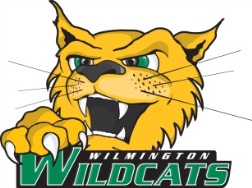 Wilmington University Wildcats2017 Baseball Roster#	Name	Yr.	Pos.	B/T	Ht.	Wt.	Hometown/High School (Previous)	Major		1	Joey Cautillo	Fr.	INF	R/R	5-10	160	Wilmington, Del./Salesianum	Business Management2	Rocky Ferrier	Sr.	OF	L/R	6-2	200	Perkasie, Pa./Pennridge (Montgomery CCC)	Communications3	Jesse Long	R.Sr.	OF	R/R	5-11	200	Millsboro, Del./Sussex Central	Middle Level Ed.: 6-85	Max Carney	R.So.	2B	L/R	5-10	175	Wilmington, Del./Concord	Criminal Justice6	Bryce Carney	Fr.	LHP	L/L	6-0	175	Bear, Del./Caravel Academy	Business Management7	Kendall Small	So.	1B	L/L	6-3	185	Dover, Del./Dover	Accounting8	Frank Nigro	So.	C	R/R	6-3	200	Stony Point, N.Y./Don Bosco Prep	Sports Management9	Julian Kurych	So.	OF	L/L	5-11	190	Middletown, Del./Appoquinimink	Business Management10	Dan Hyatt	So.	INF/P	L/R	5-10	175	Newark, Del./Conrad	Business Management11	Lance Gilbert	Jr.	OF/P	R/R	5-11	210	New Castle, Del./St. Georges (Glenville State)	Business Management12	Micky Foytik	R.Fr.	RHP	R/R	6-0	215	Bridgeton, N.J./Cumberland Regional	Criminal Justice14	Brad Scull	R.So.	RHP/OF	R/R	6-4	220	Aston, Pa./Monsignor Bonner	Business Management15	Sean Deely	R.So.	RHP	L/R	6-5	240	Wilmington Del./Archmere (Delaware)	Sports Management17	Kyle Fries	R.Jr.	RHP/OF	R/R	6-3	215	Kennett Square, Pa./Unionville	Criminal Justice18	Noah Latshaw	So.	RHP	R/R	6-2	190	Harrisburg, Pa./Susquehanna Twp.	Sports Management19	Rudy Gervolino	So.	LHP	L/L	6-1	200	Montgomery, N.Y./Don Bosco Prep	Business Management20	John Hetterman	Sr.	RHP	R/R	5-11	165	Forest Hill, Md./Fallston (Harford CC)	Sports Management21	Nick Grant	Jr.	RHP	R/R	6-2	215	Houston, Del./Milford (Georgia College)	Business Management22	Chuck Delagol	R.Jr.	RHP	R/R	6-1	205	Warminster, Pa./William Tennent (Montgomery CCC)	Criminal Justice23	Mike Annone	R.Sr.	INF	L/R	6-2	185	Wilmington, Del./Concord	Sports Management24	Logan Gilbert	Fr.	3B	R/R	5-10	215	New Castle, Del./St. Georges	Middle Level Ed.: 6-825	Zach Rumford	Jr.	LHP	L/L	5-11	175	Wilmington, Del./Salesianum	Criminal Justice27	Tom Freeland	Jr.	C	R/R	5-11	165	Bear, Del./St. Mark’s	Sports Management28	Nick Macey	Jr.	C	R/R	5-11	190	Smyrna, Del./Smyrna	Business Management29	Kyle Menchaca	Sr.	RHP	R/R	6-4	215	Wilmington, Del./Concord (Delaware)	Business Management32	Tyler Newton	Sr.	RHP	R/R	6-3	230	New Castle, Del./Hodgson Vo-Tech	Sports Management33 AJ Lerro	R.Fr.	1B	L/R	6-4	185	Clifton Heights, Pa./Upper Darby	Business Management36	Zach Frederick	R.So.	RHP	R/R	5-10	190	Pine Brook, N.J./Montville Twp.	Accounting37	Justin Mears	So.	RHP	R/R	6-4	185	Georgetown, Del./Sussex Central (Del. Tech)	Business Management38	Regan Hidalgo	So.	C	L/R	5-11	230	Hockessin, Del./A.I. DuPont	Middle Level Ed: 6-8Bold = CaptainsHead Coach: #34 Brian August, 13th season (Delaware ’01)Assistant Coaches: #26 Billy Crowe, #35 Dennis Walker, #31 Ryan Lally, #40 Anthony Cimabue, #30 Josh Hampton#2 – Rocky Ferrier – Fare – ee – err#8 – Frank Nigro – NYE – grow#9 – Julian Kurych – KERR - itch#17 – Kyle Fries - FREEZE#21 – Jay Kluka – KLOO – kah#22 – Chuck Delagol – DELL – ah - gull#23 – Mike Annone – AH – Known#29 – Kyle Menchaca – Men – CHA - kah